Диски, разделы, секторы, кластерыОсновным типом устройства, которое используется в современных вычислительных системах для хранения файлов, являются дисковые накопители (будь то флешка, съемный диск или жесткий диск). Эти устройства предназначены для считывания и записи данных на жесткие и гибкие магнитные диски.Дисковая память основана на двух вещах: технологии записи и быстром доступе.Технология записи представляет магнитную запись. Она основана на том факте, что железо и некоторые другие материалы можно намагнитить. Грубо говоря, магнитное поле записывается в железо.
Для записи информации на магнитную поверхность дисков применяется следующий способ. Поверхность рассматривается как последовательность точечных позиций, каждая из которых считается битом и может быть установлена в магнитный эквивалент нуля и единицы. Поскольку положения точечных позиций определяются неточно, для записи требуются заранее нанесенные метки, которые помогают записывающему устройству находить позиции записи. Необходимость таких синхронизирующих меток является одной из причин того, почему диски должны быть отформатированы, прежде чем их можно будет использовать.Вторым ключевым фактором хранения данных на дисках является механизм быстрого доступа к диску. Быстрый доступ к любой части поверхности обеспечивают два обстоятельства. Первым из них является вращение. Благодаря быстрому вращению диска задержка при прохождении данной точкой любой части окружности невелика. Скорость вращения жестких дисков составляет 3600 - 7200 оборотов в минуту, т.е. один оборот длится 1/60 (1/120) секунды.При объединении двух факторов (перемещение головки считывания/записи поперек диска и вращение диска под головкой) обеспечивается быстрый доступ к любой части диска. Именно поэтому компьютерные диски называются памятью с произвольным доступом; можно обратиться к любой части записанных данных без последовательного прохождения всей записанной информации.Каждая из концентрических окружностей диска называется дорожкой. Поверхность диска разбивается на дорожки, начиная с внешнего края, а число дорожек зависит от типа диска. Например, гибкий диск 3,5 дюйма 1,44 Мбайт имеет 80 дорожек. Число дорожек жесткого диска 300 – 1000 и более. Независимо от числа дорожек они идентифицируются номером, начиная с нулевой внешней дорожки.Аналогично разбиению поверхности диска на дорожки окружность дорожки также разбивается на участки, называемые секторами (sectors), или блоками (blocks). Число секторов на дорожке определяется типом и форматом диска. Например, рассматриваемый нами гибкий диск 3,5 дюйма 1,44 Мбайт имеет на дорожке 18 секторов, а диск 3,5 дюйма 2,88 Мбайт – 36 секторов. Число секторов на дорожке жестких дисков обычно составляет 17.Для любого конкретного диска размер всех секторов фиксирован. ПК могут работать с несколькими размерами секторов от 128 до 1024 байт, но размер сектора в 512 байт стал стандартным и производители ПК редко отходят от такого размера. Взаимосвязь между дорожками и секторами показана на рис. 11.6.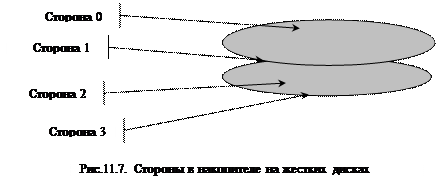 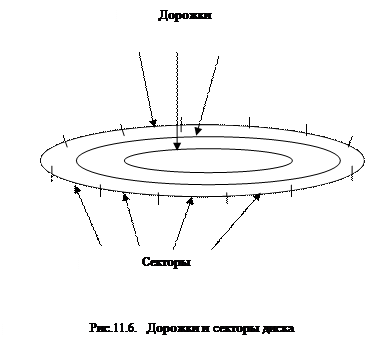 